竞价文件采购方式：线上竞价项目名称：禅城分公司2024年上半年业务宣传品采购项目  项目编号：FSCC2024-0045广东省广播电视网络股份有限公司佛山禅城分公司采联国际招标采购集团有限公司二零二四年三月第一章 竞价须知本项目通过云采链线上采购一体化平台进行竞价，参与竞价的供应商必须登录平台进行注册，注册成功后方可参与项目竞价。语言要求供应商提交的响应文件以及供应商与采购人或平台就有关项目的所有来往函电均应使用中文书写。供应商提交的文件或资料可以用另一种语言，但相应内容应附有中文翻译本，由翻译机构盖章或者翻译人员签名。两种语言不一致时以中文翻译本为准。在云采链平台参与项目竞价后放弃成交资格超过三次（含三次）的供应商连同该供应商同一法人名下所有公司将被列入平台黑名单，永久不得参与平台的项目竞价。  竞价须知竞价说明参与竞价的供应商应承担所有与准备和参加竞价有关的费用，不论竞价的结果如何，采购人和代理机构均无义务和责任承担这些费用。参与竞价的供应商必须按竞价附件的格式填写，不得增加或删除表格内容。除单价、金额或项目要求填写的内容外，不得擅自改动竞价附件内容，否则将有可能影响成交结果，不推荐为成交候选人。参与竞价的供应商需对用户需求书的所有条款进行整体响应，用户需求书条款若有一条负偏离或不响应，不推荐为成交候选人。若成交供应商自身原因无法完成本项目，则采购人有权利保留追究责任。成交供应商因自身原因被取消成交资格，采购人可重新启动采购或按竞价公告规定顺延推选符合要求的供应商作为成交人。若本项目竞价采购失败，采购人将重新采购，届时采购人有权根据项目具体情况，决定重新采购项目的采购方式。成交供应商若无正当理由恶意放弃成交资格，采购人有权将拒绝其参加本项目重新组织的竞价采购活动。如采购人或代理机构在审核或复核参与竞价的供应商所提交的竞价资料时，供应商须无条件配合；期间若发现存在弄虚作假或相关的失信记录或违反国家法律法规等相关的不良情形，采购人可取消其成交资格并保留追究责任的权力。参与竞价的供应商向我司咨询的有关项目事项，一切以竞价文件规定和竞价公告规定以及本公司的书面答复为准，其他一切形式均为个人意见，不代表本公司的意见。参与竞价的供应商应认真阅读、并充分理解竞价文件的全部内容（包括所有的补充、修改内容重要事项、格式、条款、服务要求和技术规范、参数及要求等）。供应商没有按照竞价文件要求提交全部资料，或者参与竞价所上传的文件没有对竞价文件在各方面都作出实质性响应是供应商的风险，有可能导致其竞价被拒绝，或被认定为无效竞价。采购人有权拒绝接受任何不合格的货物或服务，由此产生的费用及相关后果均由成交供应商自行承担；供应商认为竞价结果损害其权益的，应按照云采链平台相关指引在规定的时间内向采购人或代理机构提交书面质疑，不提交的视为无异议，逾期提交将不予受理；本竞价公告和竞价文件的解释权归“云采链线上采购一体化平台”所有。竞价文件的澄清或修改采购人或者采购代理机构可以对已发出的竞价文件进行必要的澄清或者修改。澄清或者修改的内容将在云采链平台上发布澄清（更正/变更）公告。无论澄清或者修改的内容是否影响竞价，平台将以短信形式通知所有的报名供应商；报名供应商应按要求履行相应的义务；如报名截止时间少于一个工作日的，采购人或者采购代理机构应当相应顺延报名的截止时间。采购人或者采购代理机构发出的澄清或修改（更正/变更）的内容为竞价文件的组成部分，并对供应商具有约束力。报名要求（参与竞价的供应商资质要求: 报名时需要提供以下盖章资料，并对上传的报名文件资料承担责任）报名供应商具有独立承担民事责任能力的在中华人民共和国境内注册的法人或其他组织（提供有效的营业执照或法人登记证书复印件）；如为独立法人设立的分支机构参加，响应人需提供独立法人出具的唯一响应授权书，授权书需明确响应人的权限范围，并提交独立法人有效的营业执照或法人登记证书复印件；本项目供应商不得存在下列情形之一：被责令停业的；被暂停或取消投标资格的；财产被接管或冻结的；在最近三年内有骗取中标或严重违约的；在投标过程中因重大违规被采购人处罚的；在“信用中国”（www.creditchina.gov.cn）、中国政府采购网www.ccgp.gov.cn）被列入失信被执行人、重大税收违法失信主体、政府采购严重违法失信行为记录名单。本项目不允许分包或转包，不接受联合体参加，供应商须提供供应商资格声明函，格式详见附件；供应商完全响应本项目用户需求的条款、内容及要求的，提供用户需求书响应声明函，格式详见附件。报价要求（报价时需要提供以下盖章资料，并对上传的竞价文件资料承担责任）通过报名供应商应根据本公告要求，在规定的竞价时间内对采购项目进行报价，同时按本公告要求完整、真实、准确地填写并上传相应报价附件（报价表与分项报价表）。公告中的报价次数指报价期间供应商可进行的最多报价次数。如报价次数为2次，指供应商最多可进行2次报价。如供应商只进行1次报价，则以此次报价为准；如供应商因报价有误或其他原因需重新进行第2次报价，则以第2次报价为准，以此类推。确定成交候选人本项目以最低价成交的方式确定成交供应商。报价时间截止后，系统按报价（经价格核准后的价格）由低到高顺序排列，报价最低的为第一成交候选人，报价相同的，按报价时间在前的为第一成交候选人；报价次低的为第二成交候选人，以此类推。如各报价供应商提供的税率不一致时，则分别按下述规定计算各价格，如全部报价供应商税率都一致则无需转换价格。无效报价参与竞价的供应商报价超过最高限价或低于最低限价或超过项目对应产品单项最高限价的视为无效报价。参与竞价的供应商须提供本项目要求的资质文件，如果不按公告规定或竞价文件要求等相关规定提供符合要求的资质文件，将被视为无效报价；参与竞价的供应商须对本项目采购内容进行整体报价，任何只对其中一部分内容进行的报价都被视为无效报价。报价表以及有报价供应商落款的报价文件必须加盖报价供应商公章，否则视为无效报价大写金额和小写金额不一致的，以大写金额为准；单价金额小数点或者百分比有明显错位的，以报价表的总价为准，并修改单价；总价金额与按单价汇总金额不一致的，以单价金额计算结果为准；不接受总价优惠折扣形式的报价，供应商应将对项目的优惠直接在清单报价中体现出来。如果供应商不接受对其错误的更正，其报价将被视为无效报价；按有关法律、法规、规章属于报价无效的。有下列情形之一的，视为串通竞价，其报价无效：存在单位负责人为同一人或存在控股、管理关系的不同单位参与同一竞价项目；不同供应商的响应文件由同一单位或者个人编制；不同供应商委托同一单位或者个人办理竞价事宜；不同供应商使用同一IP地址参与竞价；不同供应商的响应文件载明的项目管理成员或者联系人员为同一人；不同供应商的响应文件异常一致或者报价呈规律性差异；不同供应商的响应文件相互混淆；不同供应商的平台使用费从同一单位或者个人的账户转出；竞价活动失败报价供应商不足3家，本次竞价活动失败；出现影响采购公正的违法、违规行为的；因重大变故，采购任务取消的；使用费成交供应商须向平台服务商云采链线上采购一体化平台缴纳平台使用费，金额为成交金额的1.5%（四舍五入取整数）。成交供应商无正当理由放弃成交资格的必须按竞价公告等相关规定缴纳相应的平台使用费；如确实因不可抗力放弃成交资格的，应在不可抗力发生后三个工作日内予以通知采购代理机构并提供相关的证明；如逾期，采购代理机构不予退还平台使用费；联系方式扫码关注微信公众号“云采链互联服务平台”，即可在线咨询相关事项；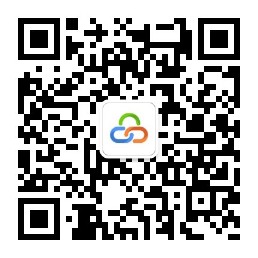 第二章 采购需求书说明：供应商须对本项目采购内容进行整体响应，任何只对采购内容其中一部分内容进行的响应都被视为无效报价。项目一览表项目概况单位：广东省广播电视网络股份有限公司佛山禅城分公司。项目名称：禅城分公司2024年上半年业务宣传品采购项目。项目预算总金额（最高限价）：95,000.00元（含税）。合同期限：自合同生效之日起一年或实际发生金额已到达项目预算金额。成交人家数：1家成交人只取得本项目的入围供货资格，采购人不保证最低采购金额及最低采购数量。采购内容四、商务要求（一）质量、技术要求：满足技术参数、配置（功能）、原厂售后要求。所有报价产品应是全新的、未使用过的、原包装未拆封的商品，完全符合采购规定的质量、规格和性能的要求并符合国家质量标准；其质量及各项技术标准应当符合国家相关产品标准或行业标准，并符合出厂检验标准；非标准设备按相应文件约定的技术要求和规范。（二）质保期和售后服务要求：质量保证期：自货物验收交付之日起，质量保证期不低于采购人要求（若国家和/或生产厂家对本项目所涉及货物的质量保证期的规定高于本项目的要求，应按国家和/或生产厂家的规定执行。），具体由响应供应商在报价文件中承诺。质量保证期内响应供应商对所供货物进行包修、包换、包退、包维护保养，因采购人使用不当或其他人为因素造成的故障除外；任何时候，成交人均不能免除因货物本身的缺陷所应负的责任。服务要求：（1）服务方式：服务为上门服务方式：按采购人要求送达采购人（禅城区范围内）指定地点。（2）供货和交货期方式：按采购人需求分批次供货，收到采购人供货通知后5天内完成供货。五、报价要求报价方式为广东省佛山市目的地验收交付价（含税）。报价以人民币为结算货币。响应供应商必须自行考虑在本项目实施期间的一切可能产生的费用，在项目实施过程中，采购人除了支付合同规定的款项外，一切合同规定外的费用将拒绝支付。六、付款条件各批次货物到货并经采购人验收合格之日起一个月内，双方须对供应货物的品种、型号、数量、单价、金额进行统计及核实后，成交供应商向采购人提供该批次货物款项的全额增值税专用发票（税率13%/3%/1%，发票明细需与送货单一致，并列明货物的品种、型号及数量）。采购人收到合法有效的发票三个月后，一次性支付该批次相应的全额货款。结算价=货物的成交单价*货物的数量。成交人开具正式的增值税专用发票。发票的开票单位必须与签订合同的单位相一致。如成交人未及时提供发票导致采购人无法按期付款，不构成采购人迟延付款违约责任。成交人承诺其开具增值税专用发票的形式与内容均合法、有效、完整、准确。不开具或开具不合格的增值税专用发票，采购人有权顺延支付应付款项且不承担任何违约责任，且成交人的各项合同义务仍应按合同约定履行。如出现国家税收政策调整时，双方应根据实际税收调整情况，以本合同中的不含税单价为依据相应调整受影响的合同含税金额，成交人需按照税收调整政策规定开具合法合规发票。七、合同签署本项目的合同由采购人辖下广东省广播电视网络股份有限公司佛山禅城分公司与成交人签订，并履行付款、验收等合同项目事宜。第三章 竞价附件说明：请把报价附件扫描为一个PDF上传。项目名称:禅城分公司2024年上半年业务宣传品采购项目       采购项目编号：FSCC2024-0045                    货币单位：元（人民币）备注：1、当国家税收政策调整导致增值税税率发生变化时，保持不含税单价不变，根据政策规定的适用税率调整情况，调整增值税税率、税额、含税价格以及合同结算金额。2、本报价单位为人民币，单位为元，精确到小数点后2位。项目报价不得超过项目总预算（95000元）。3、报价方式为广东省佛山市目的地验收交付价（含税）。报价以人民币为结算货币。供应商必须自行考虑在本项目实施期间的一切可能产生的费用，在项目实施过程中，采购人除了支付合同规定的款项外，一切合同规定外的费用将拒绝支付。4、税率不同，应折算税率（不含税价=报价/（1+税率））。5、不接受有任何选择的报价。6、不得以低于成本的报价参加。报价人名称（盖公章）：法定代表人或报价人授权代表（签署本人姓名（或印盖本人姓名章））：日期：供应商资格声明函致：广东省广播电视网络股份有限公司佛山禅城分公司、采联国际招标采购集团有限公司关于贵单位、贵司发布禅城分公司2024年上半年业务宣传品采购项目的竞价公告，并声明：一、本公司（企业）具备第一章竞价须知第3点报名要求的条件：二、本公司具有本次采购项目服务能力。三、本公司有固定的经营场所，信誉良好、售后维护服务好，并且在经营活动中无严重违法记录。四、本公司不存在下列情形之一：被责令停业的；被暂停或取消投标资格的；财产被接管或冻结的；在最近三年内有骗取中标或严重违约的；在投标过程中因重大违规被采购人处罚的；在“信用中国”（www.creditchina.gov.cn）、中国政府采购网www.ccgp.gov.cn）被列入失信被执行人、重大税收违法失信主体、政府采购严重违法失信行为记录名单。本公司不分包或转包，不联合体参加本次采购项目。 本公司（企业）承诺在本次采购活动中，如有违法、违规、弄虚作假行为，所造成的损失、不良后果及法律责任，一律由我公司（企业）承担。特此声明！备注：本声明函必须提供且内容不得擅自删改，否则视为响应无效。本声明函如有虚假或与事实不符的，作无效报价处理。供应商名称（单位盖公章）：          日期：          用户需求书响应声明函致：广东省广播电视网络股份有限公司佛山分禅城公司、采联国际招标采购集团有限公司关于贵单位、贵司发布禅城分公司2024年上半年业务宣传品采购项目的竞价公告，本公司（企业）愿意参加采购活动，并作出如下声明：本公司（企业）承诺在报名时已对于用户需求书中的各项条款、内容及要求给予充分考虑，明确承诺对于本项目的用户需求中的各项条款、内容及要求均为完全响应，不存在任意一条负偏离或不响应的情况。本公司（企业）清楚，若对于用户需求书各项条款存在任意一条负偏离或不响应的情况，不被推荐为成交候选人的要求。本公司（企业）承诺在本次采购活动中，如有违法、违规、弄虚作假行为，所造成的损失、不良后果及法律责任，一律由我公司（企业）承担。供应商名称（单位盖公章）：           日期：合同书格式注：本合同仅为合同的参考文本，合同签订双方可根据询价文件及成交人报价文件具体内容进行修订。合同编号：【         】广东省广播电视网络股份有限公司佛山禅城分公司采购合同（仅供参考）项目名称：禅城分公司2024年上半年业务宣传品采购项目项目编号：甲方：广东省广播电视网络股份有限公司佛山禅城分公司乙方：甲方：广东省广播电视网络股份有限公司佛山禅城分公司住所地： 负责人： 联系人： 联系电话： 传真： 邮箱： 通讯地址：乙方：住所地： 法定代表人： 联系人： 联系电话： 传真： 邮箱： 通讯地址： 按照              项目（采购编号：               ）采购文件、报价文件的要求以及《中华人民共和国民法典》等相关法律法规的规定，经甲、乙双方协商，本着平等互利和诚实信用的原则，一致同意签订本合同如下：采购内容、单位、数量及要求1.1基本内容1.2合同单价包括包括货物的购置、送货上门、运输保险、装卸、验收、售后服务、全额含税增值税专用发票、雇员费用、合同实施过程中的应预见和不可预见费用等。1.3合同单价为所供服务最高限价，乙方只取得本项目的供货服务资格，甲方不承诺在资格有效期内授予乙方实际采购数量、不承诺年度内授予的采购总金额。具体合同金额以实际采购数量计算，由双方核定。1.4合同期限：自合同生效之日起一年或实际发生金额达到项目预算金额95,000.00元。合同期满时间以先到达者为准。支付方式2.1各批次货物到货并经甲方验收合格之日起一个月内，甲乙双方须对供应货物的品种、数量、单价、金额进行统计，并核实无误之后，乙方向甲方提供该批次货物款项的全额增值税专用发票（税率    %，发票明细需与本合同、送货单一致，并列明货物的品种、型号及数量）。甲方收到合法有效的发票三个月后，一次性支付该批次相应的全额货款。结算价=货物的成交单价*货物的数量。2.2乙方承诺其开具增值税专用发票的形式与内容均合法、有效、完整、准确。不开具或开具不合格的增值税专用发票，甲方有权顺延支付应付款项且不承担任何违约责任，且乙方的各项合同义务仍应按合同约定履行。2.3如出现国家税收政策调整时，双方应根据实际税收调整情况，以本合同中的不含税单价为依据相应调整受影响的合同含税金额，乙方需按照税收调整政策规定开具合法合规发票。2.4付款方式：采用银行汇付（含电汇）形式。2.5收款人、开具发票方与合同乙方名称一致。2.6收款信息收款账户：收款银行账号：收款银行开户行全称： 2.7若乙方需要改变上述账户，应提前【10】个工作日以书面形式通知甲方，否则，因此造成的损失由乙方自行承担。包装和运输3.1乙方应根据货物特点对货物进行坚固包装使其防水、防潮、防腐、防锈、防震等，并适于货物装卸和运输要求。凡因包装不善致使货物遭到损坏或丢失的，由乙方承担责任。3.2包装标准为原厂制造商未启封全新包装，序列号、包装箱号与出厂批号一致，并可追索查阅。包装物乙方不回收。3.3乙方应提供包括但不限于满足货物使用和维护的技术文件，如货物和配件清单、保修服务卡、中文用户手册、产品质量合格证书、测试报告等。交付验收4.1交货时间：乙方按甲方要求在下单后【10】天内完成供货。4.2交货地点：按甲方要求将货物送到佛山市内甲方指定收货地点。乙方须出具送货单，由甲方收货人员签收。如果发现货物短缺、毁损等与合同约定不符的情况，甲方有权拒收。4.3如验收不合格，甲方有权要求乙方无偿更换货物，直到乙方提供合格货物为止。如乙方更换两次后仍不符合合同要求或双方约定的质量、规格等，甲方有权单方解除合同，退回乙方已供货物。甲方有权追究乙方违约责任。4.4送货单/收货单签收仅视为甲方确认货物的数量、外观等外在情况符合要求，非甲方对货物质量的确认，货物质量的确认以甲方另行出具的书面验收结论报告为准。送货单/收货单的签署不使甲方丧失因质量问题而向乙方索赔和求偿的权利，同时不免除乙方对于货物质量缺陷或瑕疵负有的相应担保责任。4.5甲方签收货物后，根据货物检验结果出具书面到货验收结论，货物质量的确认以甲方出具的书面验收结论为准。4.6如甲方因乙方交货不符合合同要求或双方约定的质量、规格等原因而拒收或者解除合同的，货物毁损、灭失的风险、迟交货责任由乙方自行承担。4.7本项目验收依次序对照执行标准为：①符合中华人民共和国国家和履约地相关安全质量标准、行业技术规范标准、环保节能标准；②符合采购文件中采购人认可的合理最佳配置、参数规格及各项要求；③符合产品来源国官方颁布的最新标准；④采购人提供的详细验收标准、验收手册；⑤上述各类标准如没有特别说明，均以官方机构发布的最新版本为准。货物质量要求5.1本合同项下的货物适用下列技术和质量标准(以其中标准最高者为准)： ①符合中华人民共和国国家和履约地相关安全质量标准、行业技术规范标准、环保节能标准；②符合甲方采购文件和响应承诺中合同约定的合理最佳配置、参数规格及各项要求；③符合产品来源国官方颁布的最新标准；④双方约定的质量标准。5.2中国境内制造的产品必须提供出厂合格证，并向甲方名下终端客户提供保修注册资料。关键产品/主机货物的用户手册、保修手册、有关单证资料及配备件、随机工具等，使用操作及安全须知等重要资料应附有中文说明。5.3当货物来源于中华人民共和国境外时，货物必须附有原产地证明、中华人民共和国商检机构的检验证明、合法进货渠道证明及海关完税证明，此外，有关技术资料中须附有全文翻译的、完整的中文文本。5.4产品均为近12个月内原厂制造的全新合格产品，且有合法透明的来源渠道，如为整机须无污染、无侵权行为、表面无划损、无任何缺陷隐患，可依常规合法安全使用。质保期和售后服务6.1质量保证期（简称“质保期”）：货物验收合格之日起【12】个月。保修期内和保修期外，如产品（只限合同所标的产品）需要维修，甲方承担将产品发至乙方进行维修时的运费，乙方承担完成维修发回的运费。6.2质保期内, 如货物或零部件非人为因素出现故障而造成短期停用时，则质保期相应顺延。知识产权7.1乙方保证对其提供的工程材料拥有完全的所有权/处分权，无任何知识产权方面的权利限制或瑕疵并不会侵犯第三方的合法权利。如果甲方因按照合同的约定使用货物或服务而侵犯第三方的合法权利，并因此涉入诉讼、索赔或造成甲方损失的，乙方应在上述侵权诉讼进行过程中就诉讼策略及其他事宜向甲方提供必要的支持与协助，并承担所产生的一切诉讼费用、律师费用、差旅费用、和解金额或生效法律文书中规定的损害赔偿金额等费用以及由此给甲方造成的全部损失。7.2除非为完成本合同所需的目的，乙方不得对甲方定制的产品复制拷贝或挪作他用。未经甲方同意，乙方所使用甲方提供的资料和物品不得用于与履行合同无关的事项。否则视乙方违约，造成甲方的损失需予以赔偿。通知条款 8.1双方确认本合同所载明的通讯地址、住所地、联系人、联系电话、邮箱等信息（以下统称“送达地址”）为对方、人民法院（或仲裁机构）发送各类纸质或电子数据通知、信函、法律文书（以下统称“文书”）的送达地址。8.2一方对其送达地址作出变更的，应将变更后的送达地址书面告知另一方，否则送达地址仍以本合同载明为准。 8.3因一方确认的送达地址不准确、送达地址变更后未及时告知对方或发生接收人、收件人拒绝签收等情形，导致文书未能被实际接收的，拒绝接收方应自行承担有效送达的法律后果。邮寄送达的，以付邮后第7日视为送达之日；直接送达的，送达人当场在送达回证上记明情况之日为送达之日。不可抗力9.1“不可抗力事件”指不能预见、不能避免且不能克服的客观情况。包括但不限于：政府或政府机构的禁令或行为（包括甲方上级主管部门下达的政策性文件）、暴乱、战争、水灾、地震、海啸或其他自然现象。若一方因不可抗力事件而不能履行本合同所约定的义务，该方应在不可抗力事件发生后及时书面通知另一方，并在不可抗力时间结束后14日内向对方提供相关证明材料，双方应尽其最大可能地减少损失。若发生不可抗力事件，一方无需对因不能履行或迟延履行义务而导致另一方遭受的任何损害承担责任。9.2一方迟延履行义务后发生不可抗力的，不能免除该方的法律责任。违约责任与合同解除10.1乙方违反本合同规定逾期交货或逾期提供服务的，每逾期1日，须按合同总金额的【0.5%】支付违约金给甲方。10.2逾期交货超过【10】日的，视为乙方不能交货，甲方有权单方解除合同，乙方须向甲方支付合同总金额【20%】违约金，并另行赔偿因此造成甲方的其它损失。10.3如乙方所供货物存在质量问题，或存在其他严重违约行为的，甲方有权单方解除合同或要求乙方整改、退换。10.4上述条款约定的违约金、赔偿金甲方有权从任一批次合同款、质保金中扣除。甲方因向乙方主张权利或因本合同相关事宜被第三方追究责任而支付的合理费用包括但不限于律师费、财产保全担保费、公证费、鉴定费、差旅费及其他为实现权利而发生的费用由乙方承担。10.5在乙方履行合同规定的各项义务的前提下，甲方无正当理由逾期支付价款的，每逾期1日，则甲方应按应付未付金额的0.02%向乙方支付违约金。争议解决本合同履行过程中如发生争议，双方应友好协商解决。协商不成的，任何一方有权向甲方住所地有管辖权的佛山市禅城区人民法院提起诉讼。其他12.1合同修改和补充。合同未尽事宜，应由双方友好协商解决。如需对合同及其附件作任何修改或补充，须由双方以书面做出方为有效。修改或补充文件与本合同有不一致的，以修改或补充文件为准。12.2本合同自双方签署（单位加盖公章、法定代表人/负责人/授权代表签名）之日起生效。本合同壹式【肆】份，甲、乙双方各执【贰】份，具有同等法律效力。（以下无正文）（此页无正文，为《禅城分公司2024年上半年业务宣传品采购项目》签署页【合同编号：                  】）甲方（盖章）：广东省广播电视网络股份有限公司佛山禅城分公司负责人或授权代表（签名）：经办人（签名）：签署日期：     年     月     日乙方（盖章）：法定代表人或授权代表人（签名）：经办人（签名）：签署日期：      年     月      日开户名称：银行帐号：开 户 行：报价供应商提供的发票类型价格计算增值税专用发票报价/（1+增值税率）项目内容数量交货期项目预算（含税）禅城分公司2024年上半年业务宣传品采购项目 1项按采购人需求分批次供货，收到采购人供货通知后5天内完成供货。人民币95000元序号货物名称规格要求及参考品牌单位模拟数量备注1丝苗米2.5kg参考品牌：金龙鱼、福临门、鄱阳湖等；保质期：9个月或以上。包11452花生油1L参考品牌：金龙鱼、鲁花、胡姬花等；保质期：9个月或以上。瓶2003抽纸软抽，可湿水，3层，150抽/包，纸张尺寸总面积不少于133mm*195mm，3包/组；纸张不能有掉色、掉粉、掉毛现象；纸面清洁，不能有明显尘埃、死褶、残缺破损、硬质块出现；参考品牌：维达、清风、洁柔、心相印等；保质期：12个月或以上组10004手持小风扇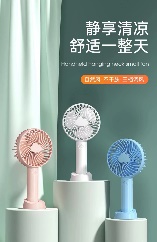 续航：3-15h；电池容量：3200mAh；质保期：12个月或以上。个6005电热烧水壶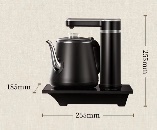 功率：1350W及以上容量：0.8L以上尺寸：255*185*255mm功能：自动上水壶 茶台一体参考品牌：容声、奥克斯、苏泊尔、美的等；质保期：12个月或以上。个606随身wifi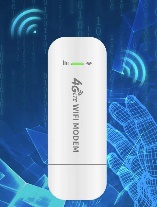 网速：8-50Mbps；参考品牌：香蕉猫、品胜、中兴等；要求：支持广电卡；质保期：12个月或以上。个320序号货物名称规格要求及参考品牌单位模拟数量含税单价（元）含税小计（元）报价品牌备注1丝苗米2.5kg参考品牌：金龙鱼、福临门、鄱阳湖等；保质期：9个月或以上。包11452花生油1L参考品牌：金龙鱼、鲁花、胡姬花等；保质期：9个月或以上。瓶2003抽纸软抽，可湿水，3层，150抽/包，纸张尺寸总面积不少于133mm*195mm，3包/组；纸张不能有掉色、掉粉、掉毛现象；纸面清洁，不能有明显尘埃、死褶、残缺破损、硬质块出现；参考品牌：维达、清风、洁柔、心相印等；保质期：12个月或以上组10004手持小风扇续航：3-15h；电池容量：3200mAh；质保期：12个月或以上。个6005电热烧水壶功率：1350W及以上容量：0.8L以上尺寸：255*185*255mm功能：自动上水壶 茶台一体参考品牌：容声、奥克斯、苏泊尔、美的等；质保期：12个月或以上。个606随身wifi网速：8-50Mbps；参考品牌：香蕉猫、品胜、中兴等；要求：支持广电卡；质保期：12个月或以上。个320含税小计合计含税小计合计含税小计合计小写：大写：小写：大写：小写：大写：小写：大写：小写：大写：小写：大写：1、发票类型：增值税专用发票2、税率：（在相应项目打“√”）□13%   □3%   □1%1、发票类型：增值税专用发票2、税率：（在相应项目打“√”）□13%   □3%   □1%1、发票类型：增值税专用发票2、税率：（在相应项目打“√”）□13%   □3%   □1%1、发票类型：增值税专用发票2、税率：（在相应项目打“√”）□13%   □3%   □1%1、发票类型：增值税专用发票2、税率：（在相应项目打“√”）□13%   □3%   □1%1、发票类型：增值税专用发票2、税率：（在相应项目打“√”）□13%   □3%   □1%1、发票类型：增值税专用发票2、税率：（在相应项目打“√”）□13%   □3%   □1%1、发票类型：增值税专用发票2、税率：（在相应项目打“√”）□13%   □3%   □1%1、发票类型：增值税专用发票2、税率：（在相应项目打“√”）□13%   □3%   □1%序号货物名称规格要求及品牌单位不含税单价含税单价备注1丝苗米2.5kg品牌：保质期：9个月或以上。包2花生油1L品牌：保质期：9个月或以上。瓶3抽纸软抽，可湿水，3层，150抽/包，纸张尺寸总面积不少于133mm*195mm，3包/组；纸张不能有掉色、掉粉、掉毛现象；纸面清洁，不能有明显尘埃、死褶、残缺破损、硬质块出现；品牌：保质期：12个月或以上组4手持小风扇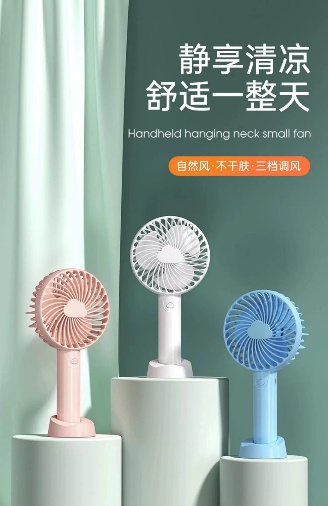 续航：3-15h；电池容量：3200mAh；品牌：质保期：12个月或以上。个5电热烧水壶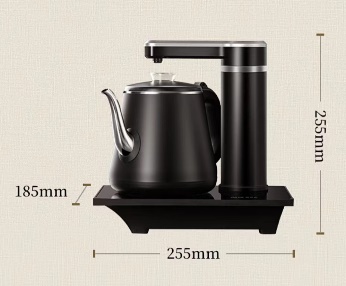 功率：1350W及以上容量：0.8L以上尺寸：255*185*255mm功能：自动上水壶 茶台一体品牌：质保期：12个月或以上。个6随身wifi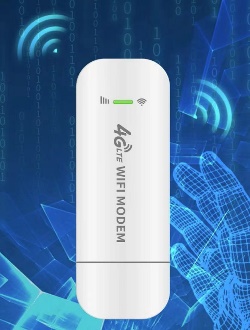 网速：8-50Mbps；品牌：要求：支持广电卡；质保期：12个月或以上。个